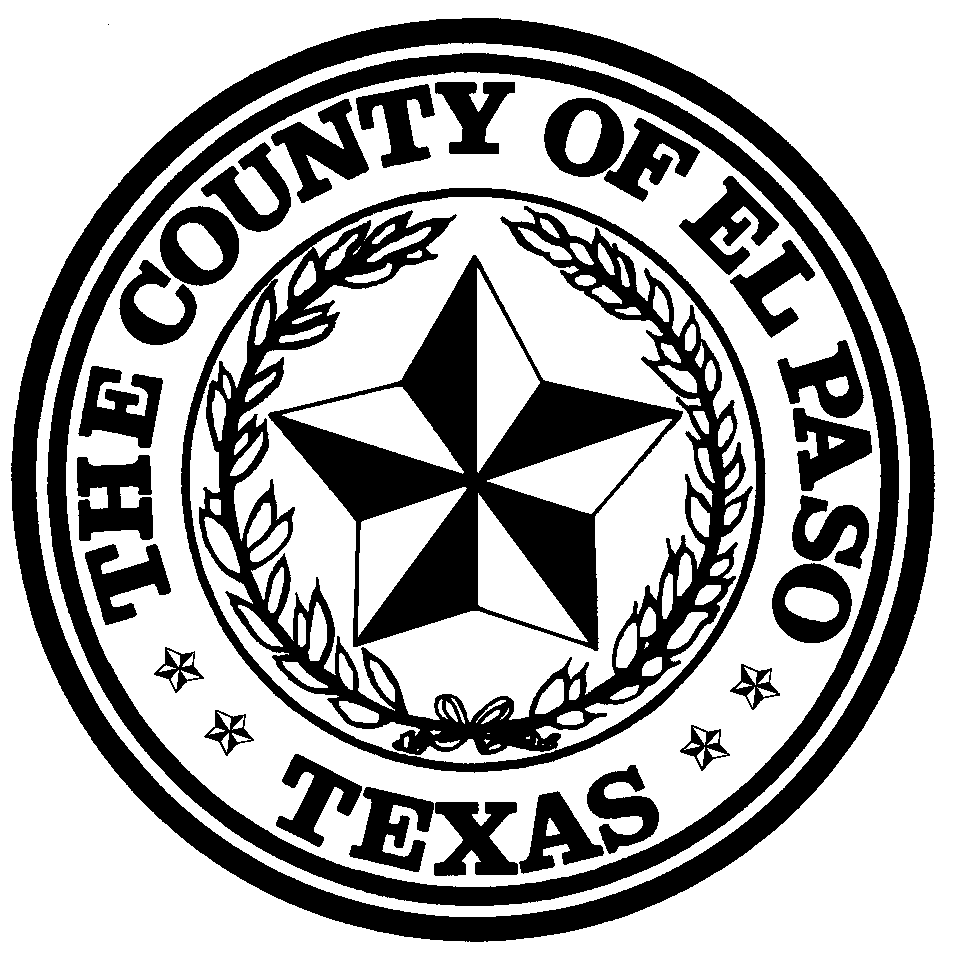 County of El Paso Purchasing Department	800 E. Overland Room 300	El Paso, Texas 79901		(915) 546-2048 / Fax: (915) 546-8180www.epcounty.comADDENDUM 2To:		All Interested VendorsFrom:		Araceli Hernandez, Formal Bid/ BuyerDate:		May 31, 2018Subject:	RFP #18-030, Third Party Administrator for Health and Dental Benefits for the 					County Of El Paso The Opening Date has been extended to Thursday, June 21, 2018 at 2:00 p.m.Deadline to questions has not been extended. 